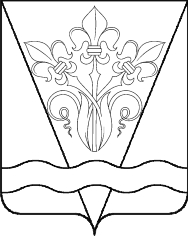 СОВЕТ БОЙКОПОНУРСКОГО СЕЛЬСКОГО ПОСЕЛЕНИЯ        КАЛИНИНСКОГО РАЙОНАОб утверждении порядка голосования победителя конкурса по вопросам, указанным в пункте 19 статьи 20 Федерального закона «О приватизации государственногои муниципального имущества»В соответствии с Федеральным законом от 06 октября 2003 № 131-ФЗ «Об общих принципах организации местного самоуправления в Российской Федерации», Федеральным законом от 21 декабря 2001 № 178-ФЗ «О приватизации государственного и муниципального имущества», Уставом Бойкопонурского сельского поселения Калининского района Краснодарского края, Совет Бойкопонурского сельского поселения Калининского района р е ш и л:1. Утвердить Порядок голосования победителя конкурса по вопросам, указанным в пункте 19 статьи 20 Федерального закона «О приватизации государственного и муниципального имущества» согласно приложению.2. Разместить настоящее решение на официальном сайте администрации Бойкопонурского сельского поселения Калининского района https://www.boikoponura.ru/.3.  Контроль за выполнением настоящего решения возложить на постоянную комиссию Совета Бойкопонурского сельского поселения Калининского района по бюджету, экономике, налогам и распоряжению муниципальной собственностью (Чуклин).4.  Решение вступает в силу со дня его опубликования.Председательствующий сессии СоветаБойкопонурского сельского поселения Калининского района                                                                               А.В. ЧуклинПРИЛОЖЕНИЕ УТВЕРЖДЕНО решением Совета  Бойкопонурского сельского поселения Калининского районаот 25.12.2019г. № 26ПОРЯДОК голосования победителя конкурса по вопросам, указанным в пункте 19 статьи 20 Федерального закона «О приватизации государственного и муниципального имущества»1. Настоящий Порядок определяет правила голосования победителя конкурса по вопросам, указанным в пункте 19 статьи 20 Федерального закона от 21 декабря 2001 № 178-ФЗ «О приватизации государственного и муниципального имущества».2. Победитель конкурса до перехода к нему права собственности на акции акционерного общества, долю в уставном капитале общества с ограниченной ответственностью, приобретенные им на конкурсе, осуществляет голосование в органах управления этих обществ по указанным акциям, доле в уставном капитале общества с ограниченной ответственностью по вопросам, указанным в пункте 19 статьи 20 Федерального закона "О приватизации государственного и муниципального имущества", в соответствии с письменными указаниями Совета. Подготовку проекта соответствующего решения Совета Бойкопонурского сельского поселения осуществляет администрация Бойкопонурского сельского поселения. По иным вопросам победитель конкурса осуществляет голосование в органах управления этих обществ по своему усмотрению.3. Продавец доводит до сведения победителя конкурса поступившую от акционерного общества, общества с ограниченной ответственностью информацию о проведении общих собраний акционеров, участников общества с ограниченной ответственностью и передает победителю конкурса полученные от акционерного общества, общества с ограниченной ответственностью документы (повестку дня, извещение, бюллетени для голосования и т.п.) в течение 5 рабочих дней со дня их поступления.Начальник финансового отдела администрации Бойкопонурскогосельского поселенияКалининского района                                                                            А.С. СчастныйРЕШЕНИЕ          РЕШЕНИЕ          РЕШЕНИЕ          РЕШЕНИЕ          РЕШЕНИЕ          РЕШЕНИЕ          РЕШЕНИЕ          от25.12.2019№26хутор Бойкопонурахутор Бойкопонурахутор Бойкопонурахутор Бойкопонурахутор Бойкопонурахутор Бойкопонурахутор Бойкопонура